NPO法人　日本プラダー・ウイリー症候群協会主催　　　　　　　　　　　　　　　　　　　　　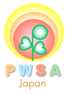 【NPO法人日本PWS症候群協会相談会および情報交換】（年齢別の座談会および情報収集）新型コロナ感染拡大回避及び全国の皆様も視聴していただくことを目的とし、下記の通りオンラインにて開催いたします。…………………………………………………………………………………………………………PWSの人（児）への対応が上手くいっていない場合は、深刻な問題が生じるケースがしばしばあります。原因の一つとして、本人⇔家族⇔関わる支援者（医療・教育・福祉等）のコミュニケーションが上手く取れていないことが考えられます。双方ＰＷＳの特性や対応方法を熟知してはいますが、現場に活かすことが出来ず後の大きな問題につながっていくケースが見受けられます。当協会ではそれらを解消する一助として、ガイドライン翻訳やＰＷＳ手帳の作成、その他講演会・勉強会・研修会の開催を行ってきました。これまでの成果を今後につなげて、PWSの人たちはもちろんのこと、周囲の人たちも安心して見守れる体制を作り、本人・家族・関わる支援者（医療・教育・福祉等）が十分に納得できるような対応を実施するためには効果的な数回のミーティングが必要であると考えられます。そのためにまず、年齢別に各家庭や学校、ホーム、施設等における具体的な問題や相談事について参加の皆様から提供していただき、収集した情報をまとめていこうと計画しています。多くの相談や情報などを提供いただきたく、是非ともご参加のほどお願いいたします。日時：2022年11月23日（水・祝日）13：00～17：30内容：年齢ごとに分けての座談会（相談会および情報収集）各グループ９０分程度（休憩含む）とし、参加者へのグループ別制限は設けないので、どの時間帯でも会議室の出入りは自由です。タイムスケジュール：1,乳幼児　13:00～14:202,就学期  14:30～15:503,成人    16:00～17:20会場：Zoomオンライン会議室参加費：無料　　　　※申し込み頂いた方に後日メールで会議室アドレスをお伝えしますので、必ず事前に申し込みをお願いします。　　　　※ログイン招待する際の本人確認のチェックのため、表示される名前を個人名にしてご参加ください。　　　　※相談については会員・非会員にかかわらず受け付けています。※当日の参加が難しい方や公の場での情報提供を躊躇される方は、事前に下記の事務局まで相談内容をお寄せください。【事務局】　メールアドレス：support@pwsa-japan.org電話/ファックス：044-433-6138郵送：〒211-0016  神奈川県川崎市中原区市ノ坪３４６―１２　　　　　　　　　　　　　　NPO法人日本プラダー・ウィリー症候群協会　宛申込方法：2022年11月18日（金）までに別紙申込用紙にて下記アドレスにメールでお申し込みください。　　　　(NPO法人日本プラダー・ウィリー症候群協会 事務局) 　　　　　E-mail 　support@pwsa-japan.org【注意事項】　●資料作成を目的とし、本講演会は協会にて録画させていただきます。●この講演会に関する資料は日本プラダー・ウィリー症候群協会に帰属しますので、無断での録画及びSNSや別媒体への掲載行為は一切禁止いたします。●当日の情報交換においてお互いの意見を尊重し、他の方の話を否定した発言は避けてください。【特記事項】●Zoomの利用環境については各自事前に設定お願いします。●参加者確認の為、ビデオONでの参加にご協力ください。●Zoomの表示名は申し込み時の氏名（個人名）に設定してください。●雑音防止の為、マイクは基本OFFにしてください。発言時ONに切り替えてご利用ください。2022年11月23日（水・祝日）PWS協会　相談会および情報交換参加申し込み用紙　　　住所・氏名・連絡先をご記入の上11月18日（金）までにメールにてお申し込みください。住所（必須）　　　　　　　　　　　　　　　　　　　　　　　　　　　　　　　　　　　氏名（必須）　　□会員 / □非会員　　　　　　　　　　　　　　　　　　　　　　　  連絡先電話番号（必須）　　　　　　　　　　　　　　　　　　　　　　　　　　　　　　メールアドレス（必須）　　　　　　　 　　　　　　　　　　　　　　　　　　　　　　 当日参加できない方や公開の場での発言が難しいかたは、下記の通信欄に内容を書き送信ください。【通信欄】送信先   　E-mail 　support@pwsa-japan.org　申し込まれた方で、11月22日（火）までに会議室アドレスのお知らせがメールで届かなかった場合は、お手数ですが事務局までお問合せ下さい。　◆連絡先：E-mail 　support@pwsa-japan.org　FAX：044-433-6138